ПРАВИТЕЛЬСТВО РЕСПУБЛИКИ ТЫВА
РАСПОРЯЖЕНИЕТЫВА РЕСПУБЛИКАНЫӉ ЧАЗАА
АЙТЫЫШКЫНот 22 июня 2021 г. № 276-рг.КызылОб отмене режима функционирования «Повышенная готовность» для органов управления и сил территориальной подсистемы единой государственной системы предупреждения и ликвидации чрезвычайных ситуаций Республики ТываВ связи со стабилизацией паводковой обстановки на территории Республики Тыва, послужившей основанием для введения на территории Республики Тыва режима функционирования «Повышенная готовность»:1. Отменить с 21 июня 2021 г. режим «Повышенная готовность» на территории Республики Тыва.2. Признать утратившим силу распоряжение Правительства Республики Тыва от 21 мая 2021 г. № 227-р «О введении режима функционирования «Повышенная готовность» для органов управления и сил территориальной подсистемы единой государственной системы предупреждения и ликвидации чрезвычайных ситуаций Республики Тыва». 3. Разместить настоящее распоряжение на «Официальном интернет-портале правовой информации» (www.pravo.gov.ru) и официальном сайте Республики Тыва в информационно-телекоммуникационной сети «Интернет».Временно исполняющий обязанности             Главы Республики Тыва                                                                        В. Ховалыг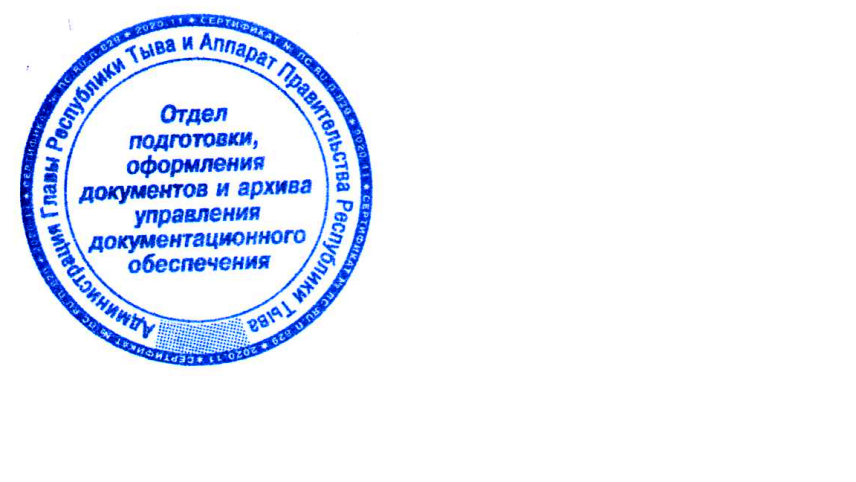 